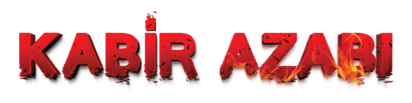 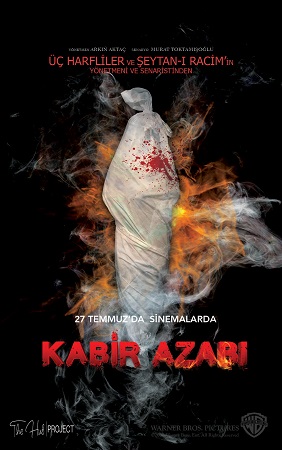 ÜÇ HARFLİLER Marid ve ŞEYTAN-I RACİM SerilerininYönetmeni ve Senaristi Sunar“Kabir, ahiret konaklarından ilkidir. Bundan kurtulan için ötesi kolaydır.Kurtulamayana ise ötesi çok zordur” Hz Muhammed (SAV) Sinema kariyerinde Üç Harfliler ve Şeytan-ı Racim gibi seriye dönüşen filmler yer alan yönetmen Arkın Aktaç ve son yılların senaryoları en fazla sinemaya uyarlanan senaristi Murat Toktamışoğlu’nu yeniden bir araya getiren Kabir Azabı filminin vizyon tarihi açıklandı.Çekimleri İstanbul’da yapılacak film, Türk korku sinemasında bugüne kadar işlenmemiş bir konuyu “KABİR AZABI” nı konu alıyor. Ölümün soğuk gerçekliğini ve KABİR AZAP’larının dehşetini iliklerinize kadar hissettirecek, izleyiciyi sinema koltuğunda rahat ettirmeyecek bir film.“SEN HİÇ ÖLMEYECEĞİNİ Mİ DÜŞÜNDÜN?”ASC Medya’nın markası The Hub Project’in yapımcılığını üstlendiği film Warner Bros. tarafından27 Temmuz 2018 tarihinde vizyona çıkacak.Bugüne kadar, ölülerin hikâyeleri hiç anlatılmadı.Kabir’de neler olduğunu kimse bilmiyor."Kabir, ya cennet bahçelerinden bir bahçe yahut cehennem çukurlarından bir çukurdur"Hz. Muhammed (SAV)Gösterim Tarihi:	27 Temmuz 2018Dağıtım: 		Warner Bros. Yapım:			Hub ProjectYönetmen: 		Arkın AktaçSenaryo: 		Murat ToktamışoğluWeb: 			www.kabirazabifilmi.com Facebook: 		https://www.facebook.com/azabikabir/ Instagram: 		https://www.instagram.com/kabirazabifilmi/ Twitter: 		https://twitter.com/TheHub_Project Web 2:		www.thehubproject.net / www.ascmedya.com.tr İletişim: 		info@thehubproject.net 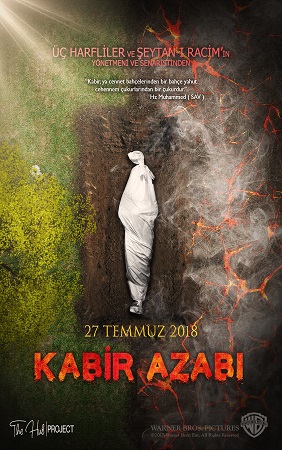 